DOMANDA DI PARTECIPAZIONE  -  PIANO FORMAZIONE DOCENTI 2016-19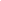 Avviso di Selezione prot.n. 5113 del 11/12/2017Al Dirigente ScolasticoIIS Montale di Cinisello BalsamoCHIEDEdi partecipare alla selezione per titoli per la formulazione di graduatorie biennali di esperti formatori a cui conferire incarichi di docenza per la realizzazione dei corsi che saranno attivati nell’ambito del “Piano della Formazione dei Docenti 2016-2019 – art. 1 comma 124 Legge 107/2015.  DM 797 del 19/10/2016” per i seguenti corsi(crocettare i corsi per i quali si propone la candidatura)A tal fine il sottoscritto, in conformità alle disposizioni degli articoli 46 e 47 del D.P.R. 445/2000, e consapevole delle sanzioni penali previste dall’art. 76 dello stesso DPR per le ipotesi di falsità in atti e dichiarazioni mendaci, DICHIARAdi essere cittadino/a italiano/a; di essere cittadino di uno degli stati dell’UE (specificare) _________________________ di essere docente in servizio presso la seguente Istituzione Scolastica ________________________________________ Ambito n. _______di godere dei diritti civili e politici; di non avere riportato condanne penali; di non essere destinatario di provvedimenti che riguardano l’applicazione di misure di prevenzione, di decisioni civili e di provvedimenti amministrativi iscritti nel casellario giudiziale; di prestare il consenso al trattamento dei dati personali ai sensi del D. Lgs. 196/2003;di conoscere e di saper utilizzare la/e seguente/i piattaforme digitali di e-learning: _____________________________________________________________________________che il Dirigente della scuola sede di servizio rilascerà autorizzazione all’assunzione dell’incarico,  se conferito;di possedere i seguenti titoli e di aver diritto ai seguenti punteggi (i titoli elencati di seguito in sintesi trovano riscontro nel curriculum allegato):TITOLI DI STUDIOTITOLI PROFESSIONALIIl sottoscritto si impegna:a svolgere fin dall’assegnazione dell’incarico, i compiti e le funzioni previste dall’Avviso di selezione; ad accettare, senza riserva alcuna, tutte le condizioni previste dall’Avviso di selezione. Allega: 1. una copia del CV, datato e firmato in originale, redatto secondo il formato europeo; 2. copia del documento di identità in corso di validità. data e luogo,  ______________________________In fedeOggetto:Avviso pubblico per la formulazione di graduatorie biennali per l'Ambito 23 di esperti formatori a cui conferire incarichi di docenza per la realizzazione dei corsi previsti dal Piano della Formazione dei Docenti 2016-2019 delle Istituzioni Scolastiche della Città Metropolitana di Milano e rivolti ai docenti. Il/la sottoscritto/a:nato/a a:il: residente avia/piazzadomicilio (se diverso da residenza)codice fiscale recapito telefonico fisso recapito telefonico cellularee mail scuola di servizioindirizzo e tel. scuola di servizio ambito scuola di servizio COD.DESCRIZIONECANDIDATURAA1Costruire Unità di ApprendimentoA1 LIV.IICostruire Unità di ApprendimentoA2Sviluppo delle competenze linguistiche nella scuola primariaA2 LIV.IISviluppo delle competenze linguistiche nella scuola primariaA3Italiano digitale: sviluppare competenze di lingua italiana attraverso la didattica laboratorialeA3 LIV.IIItaliano digitale: sviluppare competenze di lingua italiana attraverso la didattica laboratorialeA4Sviluppo delle competenze matematiche nella scuola primariaA4 LIV.IISviluppo delle competenze matematiche nella scuola primariaA5Matematica digitale: sviluppare competenze matematiche attraverso la didattica laboratorialeA5 LIV.IIMatematica digitale: sviluppare competenze matematiche attraverso la didattica laboratorialeA6Strategie educative innovative: flipped classroom e peer-to-peerA7La valutazione delle competenzeA7 LIV.IILa valutazione delle competenzeA8La valutazione delle prove INVALSIA9La didattica per competenze attraverso il curriculum verticaleA10Emozioni e colori: il metodo SternA10 LIV.IIEmozioni e colori: il metodo SternA11Musica e suoni per la scuola (20 ore in presenza +5 ore a distanza)A12Arte nella scuolaA13Risorse Educative Aperte - materiali didattici autoprodotti in forma di e-book adottabili come libro di testoA14DebateA15Debate per indagare e comprendere i temi della quarta rivoluzione industrialeB1Costruire materiali multimediali didattici attraverso l'utilizzo della reteB1 LIV.IICostruire materiali multimediali didattici attraverso l'utilizzo della reteB2Coding e pensiero computazionaleB2 LIV.IICoding e pensiero computazionaleB3Competenze digitali e la didattica inclusivaB3 LIV.IICompetenze digitali e la didattica inclusivaB4Gestione classe virtualeB5Corso Base di fotoritocco e progetti creativiB6Corso Base di montaggio videoB7Corso base per la condivisione di risorse on lineB7 LIV.IICorso base per la condivisione di risorse on lineB8Webcafè - Formazione webB8 LIV.IIWebcafè - Formazione webC1Progettazione, gestione e manutenzione condivisa dei PDP e dei PEI corso per docenti curricolariC2Laboratorio mappeC3L’inclusione scolastica dell'alunno con autismo e disabilità intellettivaD1Approccio al Content Language Integrated Learning (CLIL) I cicloD1 LIV.IIApproccio al Content Language Integrated Learning (CLIL) I cicloD2Approccio al Content Language Integrated Learning (CLIL) II cicloD3Approccio al Content Language Integrated Learning (CLIL) II ciclo - corso avanzato(corso di 50 ore suddiviso su due annualità)D3 LIV.IIApproccio al Content Language Integrated Learning (CLIL) II ciclo - corso avanzato(corso di 50 ore suddiviso su due annualità)D4Potenziamento linguistico per l'insegnamento di una disciplina non linguistica in lingua Inglese B2 (corso di 50 ore suddiviso su due annualità: 20+20 in presenza e 5+5 a distanza. Sono previsti un test in ingresso per l'accesso al corso e un test di uscita al termine dello stesso)D4 LIV.IIPotenziamento linguistico per l'insegnamento di una disciplina non linguistica in lingua Inglese B2 (corso di 50 ore suddiviso su due annualità: 20+20 in presenza e 5+5 a distanza. Sono previsti un test in ingresso per l'accesso al corso e un test di uscita al termine dello stesso)D5Potenziamento linguistico per l'insegnamento di una disciplina non linguistica in lingua Inglese C1 (corso di 50 ore suddiviso su due annualità: 20+20 in presenza e 5+5 a distanza. Sono previsti un test in ingresso per l'accesso al corso e un test di uscita al termine dello stesso)D5 LIV.IIPotenziamento linguistico per l'insegnamento di una disciplina non linguistica in lingua Inglese C1 (corso di 50 ore suddiviso su due annualità: 20+20 in presenza e 5+5 a distanza. Sono previsti un test in ingresso per l'accesso al corso e un test di uscita al termine dello stesso)D6Corso biennale di inglese A2(corso di 50 ore suddiviso su due annualità: 20+20 in presenza e 5+5 a distanza. Sono previsti un test in ingresso per l'accesso al corso e un test di uscita al termine dello stesso)D6 LIV.IICorso biennale di inglese A2(corso di 50 ore suddiviso su due annualità: 20+20 in presenza e 5+5 a distanza. Sono previsti un test in ingresso per l'accesso al corso e un test di uscita al termine dello stesso)D7Corso Corso biennale di inglese B1(corso di 50 ore suddiviso su due annualità: 20+20 in presenza e 5+5 a distanza. Sono previsti un test in ingresso per l'accesso al corso e un test di uscita al termine dello stesso)D7 LIV.IICorso Corso biennale di inglese B1(corso di 50 ore suddiviso su due annualità: 20+20 in presenza e 5+5 a distanza. Sono previsti un test in ingresso per l'accesso al corso e un test di uscita al termine dello stesso)D8Corso Corso biennale di inglese B2(corso di 50 ore suddiviso su due annualità: 20+20 in presenza e 5+5 a distanza. Sono previsti un test in ingresso per l'accesso al corso e un test di uscita al termine dello stesso)D8 LIV.IICorso Corso biennale di inglese B2(corso di 50 ore suddiviso su due annualità: 20+20 in presenza e 5+5 a distanza. Sono previsti un test in ingresso per l'accesso al corso e un test di uscita al termine dello stesso)E1I documenti strategici d'Istituto:PTOF RAV PdM PAI PTFE2Il ruolo e le azioni del docente tutor a scuolaE3L’osservazione tra pariE4La progettazione per la scuolaF1Sviluppo della competenza chiave di cittadinanza: acquisire ed interpretare l’informazioneF2Procedure di accoglienza e integrazioneF3Insegnamento di italiano L2: alfabetizzazione(il corso è articolato in 20 ore in presenza e 5 a distanza)F4Insegnamento di italiano L2: lingua per studiare(il corso è articolato in 20 ore in presenza e 5 a distanza)G1Gestione dei conflittiG1 LIV.IIGestione dei conflittiG2Prevenire il disagio e sviluppare la coesione socialeH1IL PROFILO DI SALUTE PER UNA SCUOLA CHE PROMUOVE SALUTEH2SCUOLA CHE PROMUOVE SALUTE E BUONE PRATICHE: dalle parole ai fattiA1A2A3A4Laurea vecchio ordinamento in  ______________: Laurea nuovo ordinamento (3+2) in  ______________: Laurea nuovo ordinamento (3) in  ______________: Diploma  in  ______________: Conseguita presso ___________________________________________________________In data________________ con votazione ______________________PuntiVerifica a cura della commissioneA5Altra Laurea vecchio ordinamento o specialistiche (3+2), in aggiunta alla principale in ___________________________________________________________Conseguita presso ___________________________________________________________In data________________ con votazione ______________________Altra Laurea vecchio ordinamento o specialistiche (3+2), in aggiunta alla principale in ___________________________________________________________Conseguita presso ___________________________________________________________In data________________ con votazione ______________________PuntiVerifica a cura della commissioneA6Altra Laurea triennale (3anni), in aggiunta alla principale in ___________________________________________________________Conseguita presso ___________________________________________________________In data________________ con votazione ______________________Altra Laurea triennale (3anni), in aggiunta alla principale in ___________________________________________________________in ___________________________________________________________Conseguita presso ___________________________________________________________In data________________ con votazione ______________________PuntiVerifica a cura della commissioneA7Altri titoli di studio quali: dottorati di ricerca, corsi di perfezionamento/specializzazione, master universitari di I e/o II livello:PuntiVerifica a cura della commissioneDescrizione:A8Attestati di partecipazione ad attività formative non inferiori a 10 ore inerenti gli argomenti oggetto del presente avviso erogati da ANSAS/Indire, Università, Istituti nazionali di ricerca, Enti di formazione e certificazione accreditati dal MIUR, reti di scuole, enti locali, organi dell’amministrazione pubblica centrale e perifericaPuntiVerifica a cura della commissioneA8Descrizione:PuntiVerifica a cura della commissioneTOTALE PUNTEGGIO TITOLI DI STUDIOPuntiVerifica a cura della commissioneB1Esperienze maturate come formatore in corsi rivolti al personale scolastico con valutazione positiva, documentata attraverso dichiarazione del direttore del corsoPuntiVerifica a cura della commissioneB1Descrizione:PuntiVerifica a cura della commissioneB2Iscrizione all'elenco regionale dei formatori per le attività di formazione sulle competenze digitali dei docenti previste nel quadro del Piano Nazionale Scuola Digitale e/o Iscrizione all'elenco regionale dei formatori AICA (Associazione Italiana per l’Informatica e il Calcolo Automatico) per il PNSD Regione Lombardia:PuntiVerifica a cura della commissioneB2Descrizione:PuntiVerifica a cura della commissioneB3Pubblicazioni (articoli pubblicate su riviste scientifiche; comunicazioni pubblicate in atti di congressi, libri o contributi a libri) coerenti con le attività formative oggetto del presente avviso:PuntiVerifica a cura della commissioneB3Descrizione:PuntiVerifica a cura della commissioneB4Interventi in qualità di relatore a convegni e/o seminari coerenti con le attività formative oggetto del presente avviso:PuntiVerifica a cura della commissioneB4Descrizione:PuntiVerifica a cura della commissioneTOTALE PUNTEGGIO TITOLI PROFESSIONALIPuntiVerifica a cura della commissioneTOTALE PUNTEGGIO TITOLI DI STUDIO E PROFESSIONALIPuntiVerifica a cura della commissione